1. KALİTE TOPLANTISI  SONUÇ BİLDİRGESİ1. 11. 4. 2023 Saat: 13.00-14.30 Dekanlık Toplantı Salonunda yapılan toplantıda kalite komisyonun çalışma alanları üzerinde genel tartışma yapılmış ve katılan üyelerin fikirleri alınmıştır. 2. Bayramdan sonra faaliyetler konusunda işbölümünün yapılması, toplantıların standart hale getirilmesi, komisyonun yapacağı faaliyetlerin içeriğinin belirlenmesi ve işlerin planlanmasına yönelik olarak dekanlık ve bölüm başkanlarının da katılacağı bir toplantı yapılmasına karar verilmiştir.Toplantı  Kanıtları: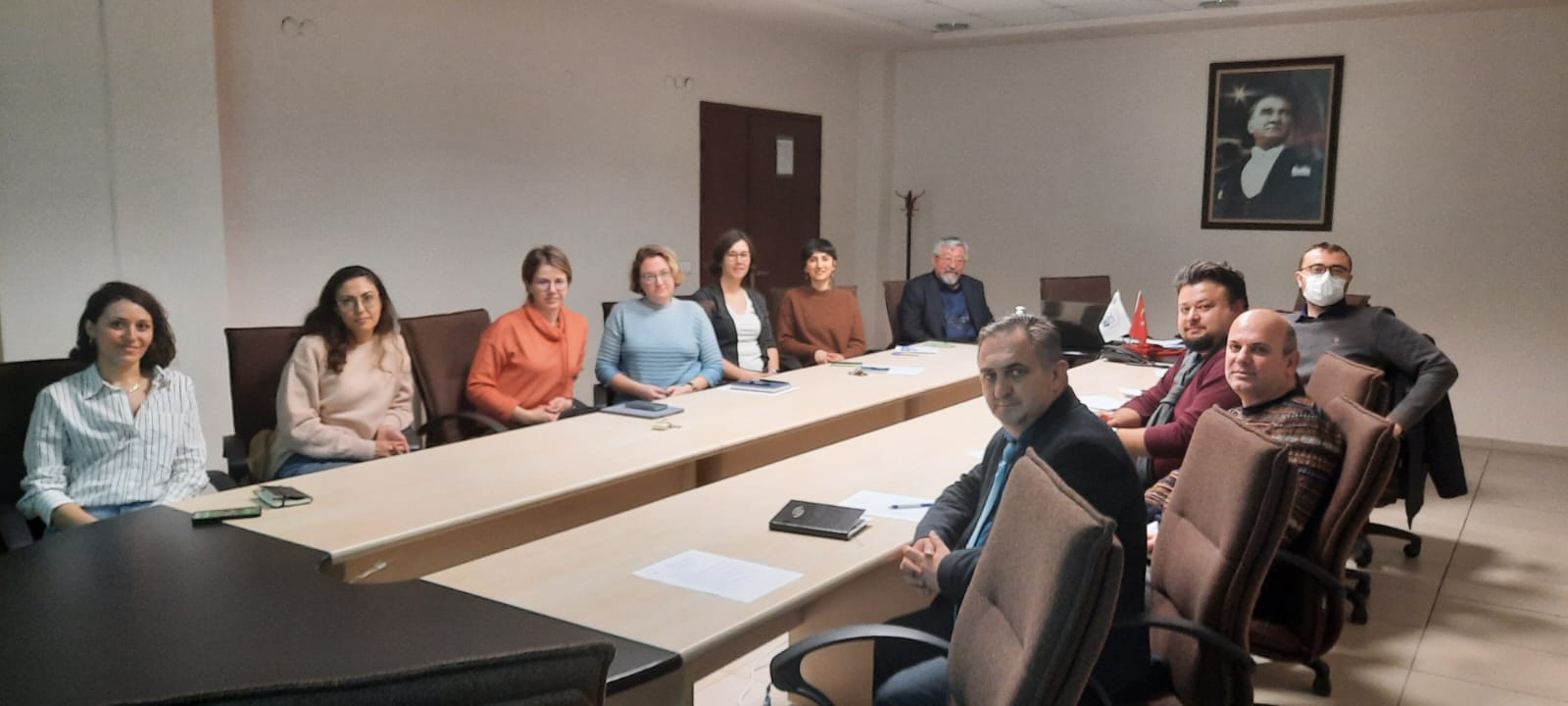 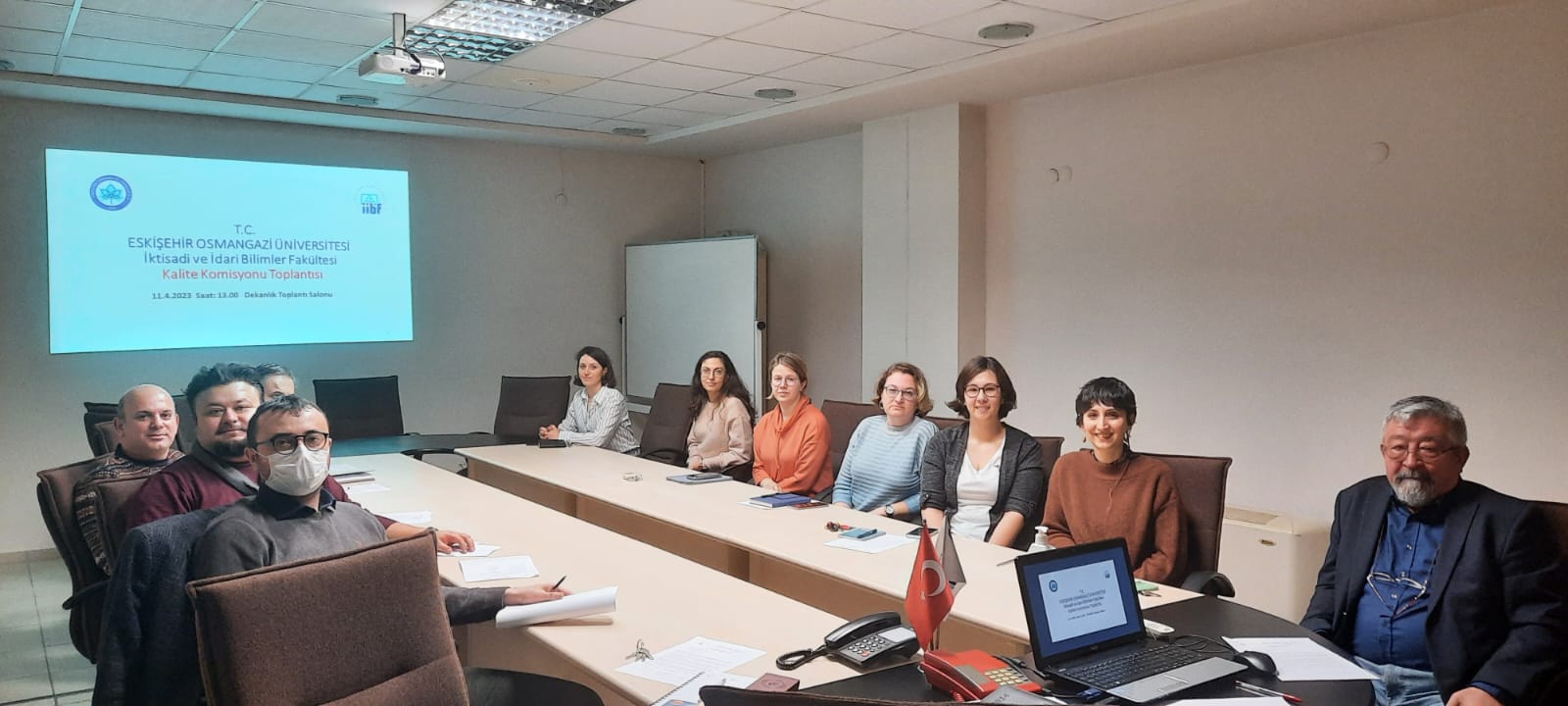 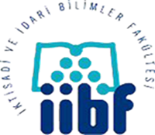 ESKİŞEHİR OSMANGAZİ ÜNİVERSİTESİ İktisadi ve İdari Bilimler FakültesiKALİTE KOMİSYONU TOPLANTISI SONUÇ BİLDİRGESİDoküman No: 2023/3Yayın Tarihi: 14.4.2023Revizyon Tarihi:Revizyon No:HAZIRLAYANDoç .Dr. Hüseyin Naci BAYRAÇGÖZDEN GEÇİREN/KONTROLDoç. Dr. Nurcan DENİZONAYLAYAN